Publicado en Barcelona el 22/08/2017 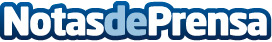 Adolescencia, verano y sexo. ¿Qué precauciones tomar?La conductas sexuales se producen cada vez con mayor precocidad. En la época estival se dan diversas circunstancias que las hacen más probables y con presencia de prácticas sexuales de riesgo. La Dra. Rosa Porqueras, ginecóloga especialista en adolescencia explica que precauciones se deben tomarDatos de contacto:Dra. Rosa PorquerasEspecialista en ginecología de la adolescencia. Women's Health Institute Barcelona934 160 606Nota de prensa publicada en: https://www.notasdeprensa.es/adolescencia-verano-y-sexo-que-precauciones Categorias: Medicina Sociedad http://www.notasdeprensa.es